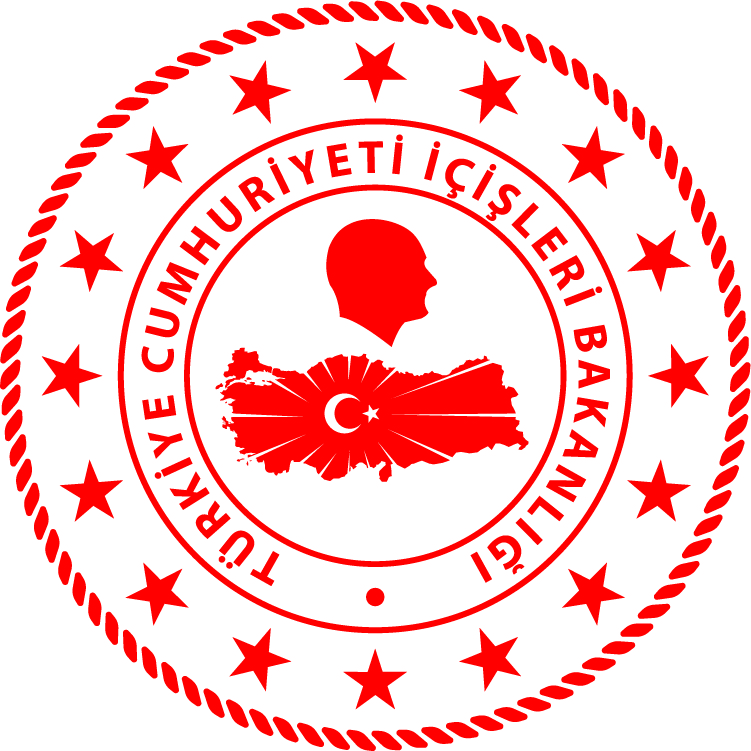 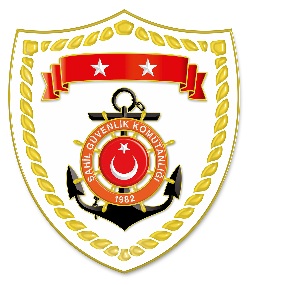 Marmara BölgesiEge Bölgesi*Paylaşılan veriler deniz yoluyla yapılan düzensiz göç esnasında meydana gelen ve arama kurtarma faaliyetleri icra edilen olaylara ait bilgiler içerdiğinden olayların bitiminde değişiklik gösterebilmektedir. Nihai istatistikî verilere, sona eren ay verisi olarak www.sg.gov.tr/duzensiz_goc_istatistikleri.html  linkinden ulaşılabilmektedir.*Statistical information given in the table may vary because they consist of data related incidents which were occured and turned into search and rescue operations. The exact numbers at theS.NoTARİHMEVKİ VE SAATDÜZENSİZ GÖÇ VASITASIYAKALANAN TOPLAM DÜZENSİZ GÖÇMEN KAÇAKÇISI/ŞÜPHELİYAKALANANTOPLAM DÜZENSİZ GÖÇMEN/ŞAHIS SAYISIBEYANLARINA GÖRE YAKALANAN
 DÜZENSİZ GÖÇMEN UYRUKLARI120 Temmuz 2021EDİRNE/Enez
13.15Fiber Tekne1 Türkiye--S.NoTARİHMEVKİ VE SAATDÜZENSİZ GÖÇ VASITASIYAKALANAN TOPLAM DÜZENSİZ GÖÇMEN KAÇAKÇISI/ŞÜPHELİYAKALANANTOPLAM DÜZENSİZ GÖÇMEN/ŞAHIS SAYISIBEYANLARINA GÖRE YAKALANAN
 DÜZENSİZ GÖÇMEN UYRUKLARI116 Temmuz 2021MUĞLA/Bodrum
02.15Fiber Tekne2 Ukrayna6350 Pakistan, 13 Bangladeş 217 Temmuz 2021MUĞLA/Ortaca
16.30Ada/Kara Üzerinden-5640 Suriye, 12 Irak, 3 Mısır, 1 Afganistan325 Temmuz 2021MUĞLA/Bodrum
01.30Deniz Yatağı-33 Filistin